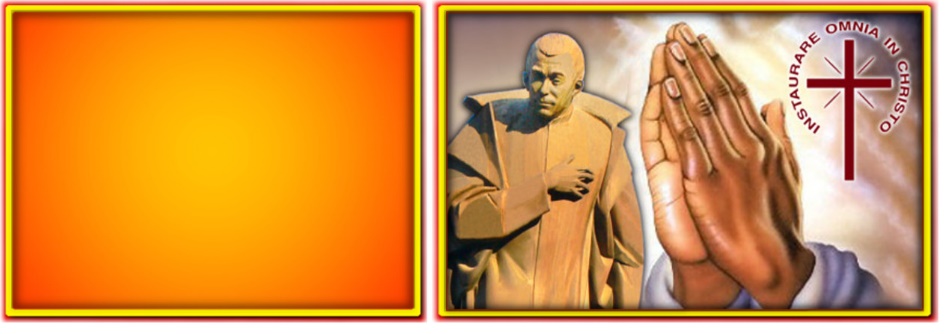 ITALIANOPer intercessione di San Luigi Orione, i nostri benefattori, amici e persone vicine, ricevano dal Signore grazia e benedizioni in ricompensa per quanto fanno in favore della Congregazione.ESPAÑOLPor intercesión de San Luis Orione, nuestros bienhechores, amigos y personas cercanas, reciban del Señor gracia y bendiciones en recompensa por cuanto hacen a favor de la Congregación.FRANÇAISPar l'intercession de Saint Louis Orione, que nos bienfaiteurs, amis et personnes qui nous sont proches, reçoivent du Seigneur grâces et bénédictions pour ce qu'ils font en faveur de la Congrégation.POLSKINiech przez wstawiennictwo świętego Alojzego Orione nasi dobrodzieje, przyjaciele i osoby nam bliskie otrzymają od Pana łaskę i błogosławieństwo jako nagrodę za to, jak wiele czynią dla Zgromadzenia.   PORTUGUÊSPor intercessão de São Luís Orione, nossos benfeitores, amigos e pessoas próximas, recebam do Senhor graças e bençãos como recompensa por tudo o que fazem em favor da Congregação.ENGLISHThrough the intercession of saint Luigi Orione, our benefactors, friends, and all people near to us, may receive, from the Almighty, abundant graces and blessings, for all they do in favour of the congregation.26/12-09/01 in Cile: Visita fraterna del Direttore generale Don Tarcisio VIEIRA.28/12-01/01 a Brańszczyk (POL): Capodanno alternativo della “Scala di Giacobbe”.30/12-03/01 a Bonoua (Costa d’Avorio): Assemblea Generale dell’ISO e visita fraterna alle comunità della Costa d’Avorio del Consigliere generale Don Laureano DE LA RED.01-14 a Santiago (CILE): Esercizi spirituali predicati dal Vicario generale Don Oreste FERRARI.05-12 in Brasile Nord: Secondo turno degli esercizi spirituali.05 a Ouagadougou (Burkina Faso): Incontro dei parroci della zona Burkina Faso.08 a Lomé (Togo): Incontro dei Parroci della zona Togo.11 a São José dos Pihnais - Barro Preto (BRS): Inizio canonico del Noviziato 2019.11 a Brasilia – Lago Sul (BRN): Inizio canonico del Noviziato 2019.12 a São José dos Pihnais - Barro Preto (BRS): Prima Professione religiosa di 10 novizi.12 a Brasilia – Lago Sul (BRN): Prima Professione religiosa di 11 novizi.12 a Kayao (Burkina Faso): Istallazione di P. Dieudonné SAVADOGO, come primo parroco nella nuova Parrocchia di Kayao. 11-13 a Brańszczyk (POL): Incontro di Natale del MLO.19 a (BRN): Ordinazione sacerdotale del Diacono Anderson Felisdório Araújo, nella Parrocchia Madonna del Perpetuo Soccorso.21-25 a Brasilia – Lago Sul (BRN): Esercizi spirituali per i nuovi novizi.21-26 in Brasile Nord: Stage vocazionale.24-24 a Bonoua (Costa d’Avorio): Incontro dei tirocinanti della zona Costa d’Avorio.24 a Roma (ITA): Santa Messa à Sant’Anna in Vaticano per ricordare il 75° del “Decretum Laudis” delle nostra Congregazione.24-26 a Roma (ITA): Convegno provinciale delle Parrocchie.25-30 In Brasile Nord: Esercizi spirituali dell’ISO.25/01-03/02 in Venezuela: Visita Canonica generale. Religiose: Suor Maria Tarcisia, Brasile (+13/12/2018) Suor Maria Ofelia, Argentina (+29/12/2018) Suor Maria Alberta, Brasile (+30/12/18)Parenti: Sig.ra Magdalena del Rosario, (+09-12-2018) sorella del Sac. Manuel BARBÉ ALGORTA (Argentina). 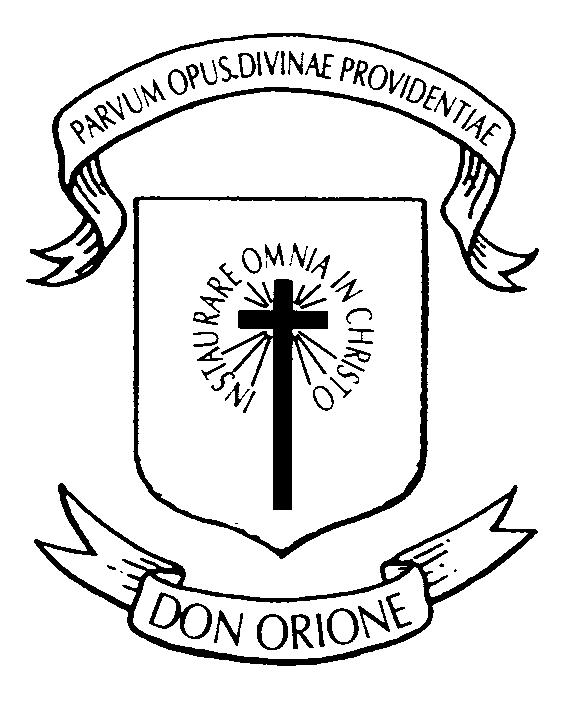 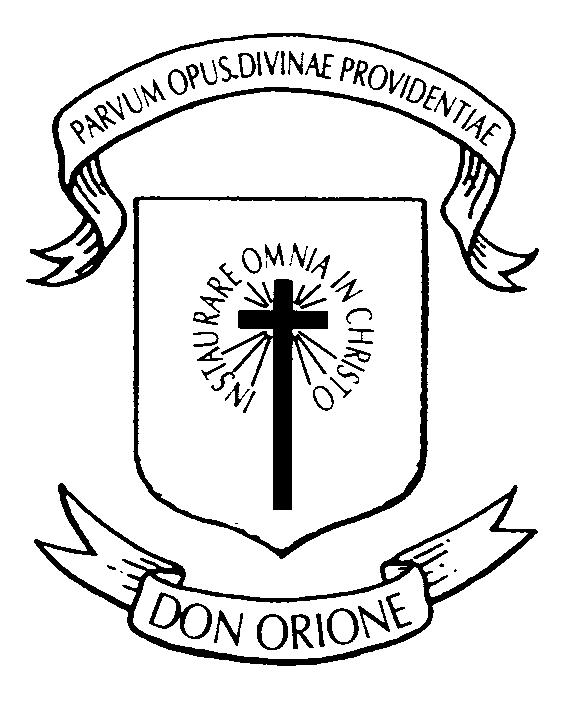 